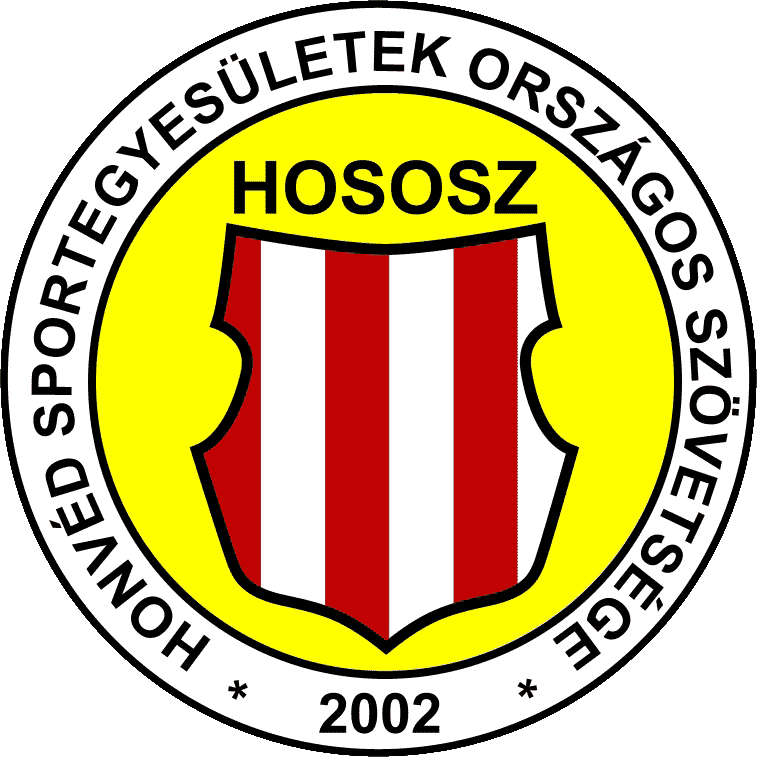 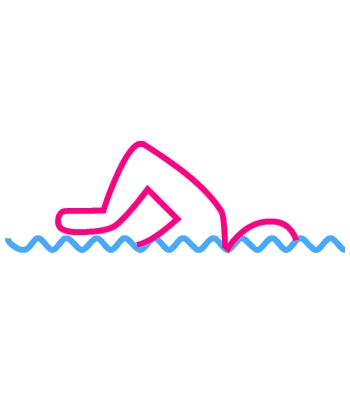 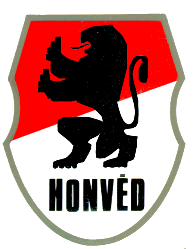 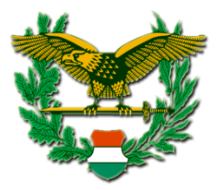 Magyar Honvédség 2019. évi Amatőr ÚszóbajnokságN E V E Z É S I   L A P NÉV:Rendfokozat:Életkor: Szervezet, alakulat:EGYÉNI SZÁMOK*:CSAPAT*:- 4x50 méteres női-férfi vegyesváltó,- 4x50 méteres női/férfi gyorsváltó,*(Megfelelő versenyszámot  kérem megjelölni)Szervezetenként, versenyszámonként egyéni versenyszámban 4 fő, váltóban két váltó nevezhető. Egy versenyző két egyéni és két váltószámban indulhat. Minden benevező szervezet jogosult 2-2 fő női és férfi versenyzőt indítani a komplex versenyszámban.Előnevezési határidő: 2019. október 15-ig. Nevezni hufnagel. tibor@honved.hu  e-mail címen lehet. 	 Minden nevezést visszaigazolunk!A versenyen való részvétel (indulás) jogát a rendezvény napján, a  helyszínen az MH által kiállított okirattal ( igazolvány, belépő, pk-i igazolás) igazolni kell.Csak az a versenyszám kerül megrendezésre, amelyben nemenként külön-külön legalább 4 fő nevező leadta nevezését. Az adott versenyszám megrendezését a www.hososz.hu honlapon 2019. október 18-án közzé tesszük. Az esetleges pontosításokra a verseny előtti technikai értekezleten kerül sor, melynek helye az uszoda, ideje 2019. október 25.-én,  09: 45-09:55 között.                                                                                                                             Jó felkészülést!SzervezőbizottságLegjobb eredmény50 méteres női/férfigyorsúszás,50 méteres női/férfimellúszás, 100 méteres női/férfigyorsúszás, 100 méteres női/férfimellúszás, 100 méteres női/férfihátúszás, 200 méteres női/férfigyorsúszás, 400 méteres női/férfigyorsúszás, 25 méteres női/férfibúvárúszás,NévÉletkorLegjobb eredményNévÉletkorLegjobb eredmény